Volcanoes and EarthquakesVolcanoes The term volcano comes from the name of the Roman god of fire, _______________.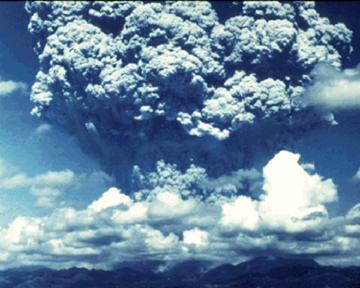 There are different types of volcanoes.___________________ Eruptions like we see in the moviesSlowly flowing __________________ eruptions So why are some volcanoes more "explosive" than others?The _____________________________ inside the magma is one of the things that determines how violent an eruption will be. The more dissolved gas, the more explosive! The VISCOSITY of Magma 					HIGH (honey)                         LOW (water)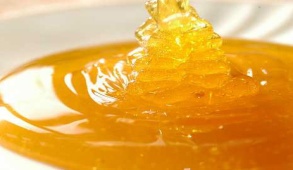 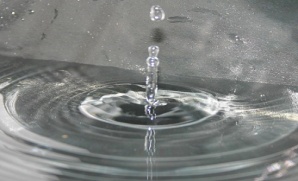 ________________ measures the thickness of a fluid 			 _____________________  magma slows down the escape of gases and may also block a volcano’s main vent.When it finally breaks through it is _________________________. Pyroclastic Flows Explosive  volcanoes can release tiny pieces of ____________________________________________________In super explosive eruptions glass and gases can combine to form dense, super heated cloud that travels down hill at high speeds= __________________________________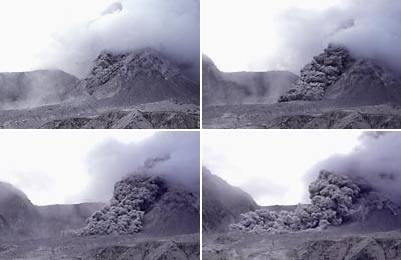 The 3 types of Volcanoes The _________________ of ______________________________ produces 3 distinct					 types of volcanoes:_____________________________________________________________________Composite Volcanoes 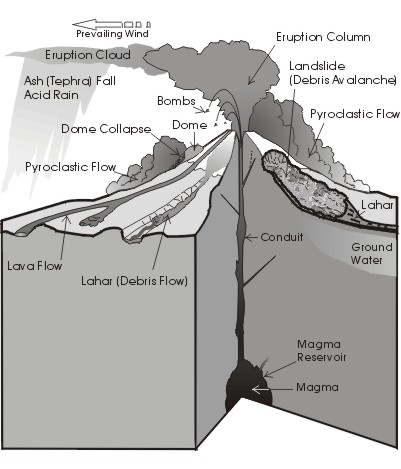 ______________ shaped, steep________________ eruptions build up of layers of ash and lavathick magma traps gas then explosively erupts found near __________________________form ______________________________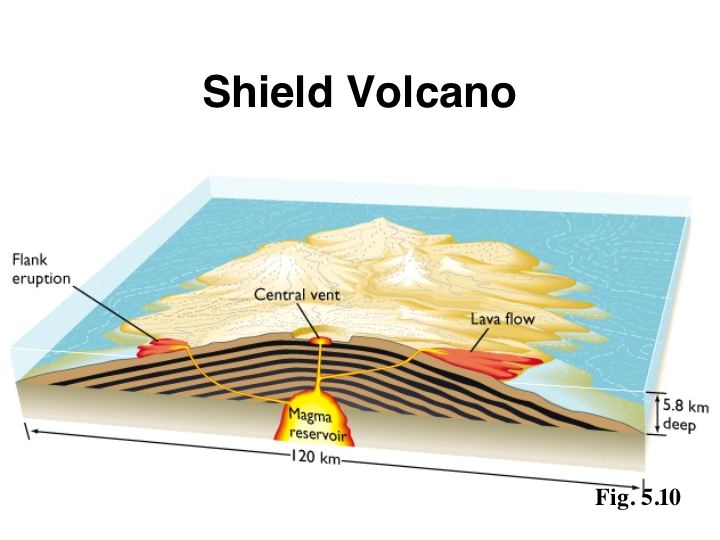 Shield Volcanoes ________________ volcanoesgentle slopes form over ___________________usually occurs in thinner oceanic crust but some in continental crust___________________ means less  explosive, tend to flow easilyExamples:	Hawaiian Island Chain Rift Eruptions occur when magma erupts through long ________________________ in the__________________not particularly violentcreate lava curtains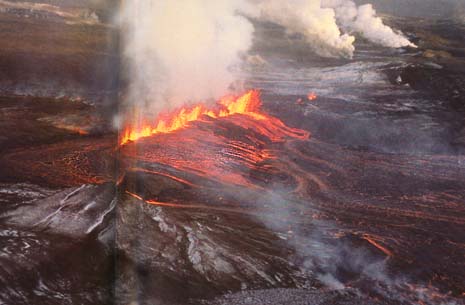 release ______________________  amounts of ______________ Why can Volcanoes be so Dangerous??? _____________________________________________________________ and  debris (pyroclastic flows)Volcanic _________________________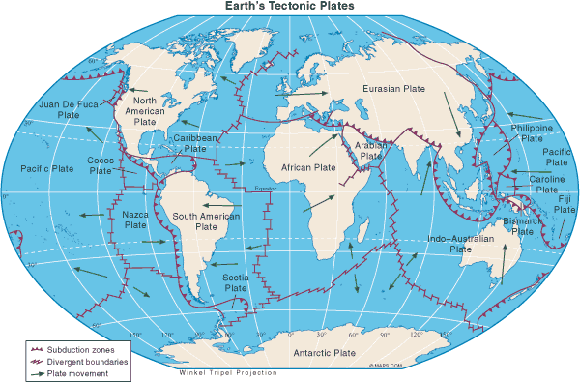 Landslides and _____________________ (mudflows) ________________________ or depositsEarthquakesWhere do earthquakes occur?____________ occur at plate boundaries where the edges of the plates are in contact with each otherWhat is an Earthquake? An earthquake is the shaking of the ground caused by a sudden _____________________________________ _________________________  at or under Earth's surface.They occur at ____________________  types of Boundaries Most of the time ______________________ prevents plates from moving but eventually the ________________ becomes __________________________ than the friction and the ___________________________.The movement occurs along a _____________________Describing an Earthquake _____________________ = The point at which the ___________ movement occurs ( where the rocks first move)This usually occurs many kilometers below _____________________ = The point at Earth’s surface ___________________  the earthquake’s ____________Seismology When an Earthquake occurs it releases its ______________________________ in the form of WAVES. These are called: ________________________Seismology is the study of Earthquakes and the energy waves that it releases 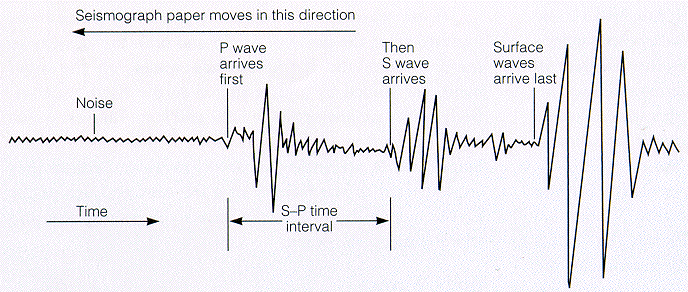 There are 3 different types of waves:____________________________________________________________Types of Waves on a Seismograph 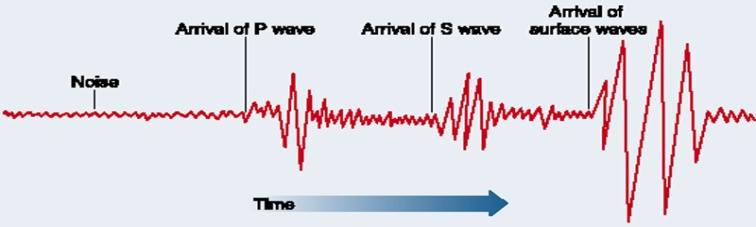 It is the ____________________________________ ofthe  P-waves and the S-waves that tells scientists how far they are from the epicenter of the earthquake!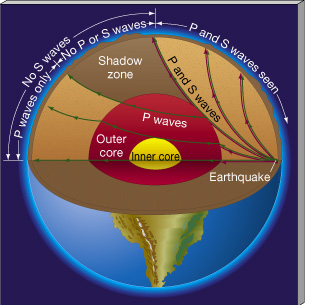 Only _____________________ can travel through the Earth’s liquid outer core! _____________________________ penetrate the Outer Liquid Core How do we Measure Earthquakes??? _________________________ = measures ground movement_______________________ = a recording of the ground movement__________________________ = size of earthquake based on size of waves 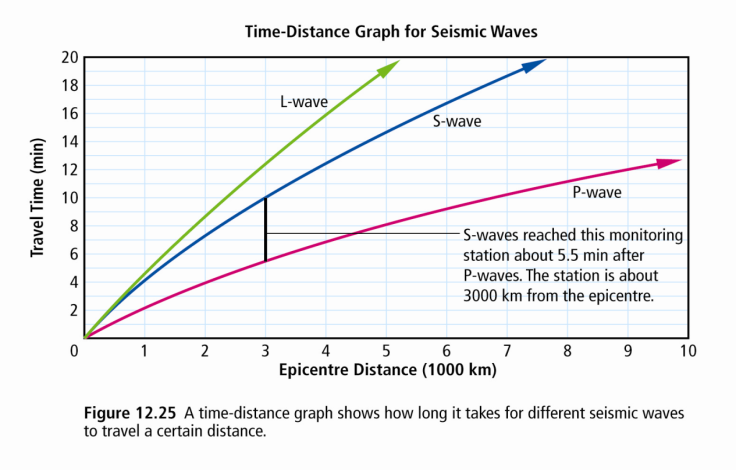 S-P Interval The amount of time between when the P-waves first arrive and the S-waves arriveAllows us to calculate ____________________________________ The Richter Scale The ____________________ measures the amount _________________________________ using a _____________________each whole number increase on the magnitude scale = a ______________________  in the size of waves 	magnitude 2.0 = _____________________________________________ 	magnitude 6.0 = _____________________________________________ 	magnitude 8.0 =  ____________________________________________ 	difference in wave size from magnitude 2.0 to 6.0 = _______________________    			=  _________________________ bigger (____________________________)Practice!Which of the following best describes shield volcanoes?Tall, cone-shaped volcanoes, often found underwater, that form over thin spots in the lithosphere called hot spots Wide volcanoes, often found underwater, that form over thin spots in the lithosphere called hot spots Wide volcanoes, formed by repeated eruptions of thick lava and ash Tall, cone-shaped volcanoes formed by repeated eruptions of thick lava and ashWhere is a shield volcano most likely to occur?in a mountain rangeat a spreading ridgeover a hot spotunder a subduction zoneWhere is a composite volcano most likely to occur?in a mountain rangeat a spreading ridgeover a hot spotover a subduction zoneWhere is a rift volcano most likely to occur?in a mountain rangeat a spreading centreover a hot spotunder a subduction zoneWhich type of volcano is most likely to have the most explosive and violent eruptions?Composite volcanoShield volcanoRift volcanoAll types of volcanoes are equally likely to be explosive and violent.A magnitude 6.6 earthquake occurred on November 2, 2004, 560 km west of Tofino. The actual earthquake originated at a depth of 10 km. 

Which of the following statements is correct?The focus of the earthquake was 10 km below the ocean surface The focus of the earthquake was 560 km west of Tofino, on the ocean's surface The epicentre of the earthquake was 560 km west of Tofino, on the ocean's surface The epicentre of the earthquake was 10 km below the ocean surfaceWhich is the correct order for the following volcanoes?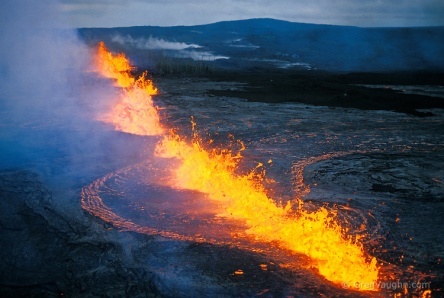 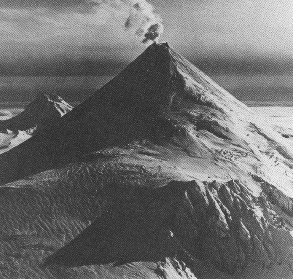 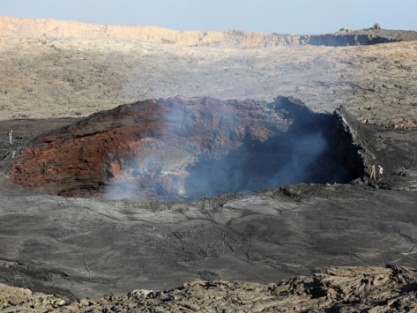 rift, shield, compositeshield, composite, riftrift, composite, shieldcomposite, shield, riftA large earthquake occurs 100 km away from where you are playing soccer one evening. You would feel the P-waves about 17 seconds after the earthquake occurred, followed by the S-waves 13 seconds later. Finally, the L-waves would arrive, causing the earth to move more than the other two types of waves.

Which of the following statements is true?The L-waves, arriving last, do the most damage because they move through the body of Earth by squeezing and stretching like a springThe L-waves, arriving last, do the most damage because they move along the surface like ocean wavesThe S-waves are slower and do less damage than P-waves, since they are smaller waves than P-wavesThe P-waves, arriving first, do the most damage because they move along the surface like ocean wavesIf a large earthquake occurs in Australia, which type of earthquake wave can be measured in British Columbia, all the way on the other side of the planet?S-waves, since they travel through the molten centre of EarthL-waves, since they travel along Earth's surfaceP-waves, since they stretch and compress like a springP-waves, since they stretch and compress like a spring and can travel through all types of materialsWhat instrument records the ground shaking caused by earthquakes?MagnetometerBarometerSeismographSeismometerSeismic WaveDescriptionGround MotionP – WavePrimary wave (1st to arrive) travels through solid, liquid and  gas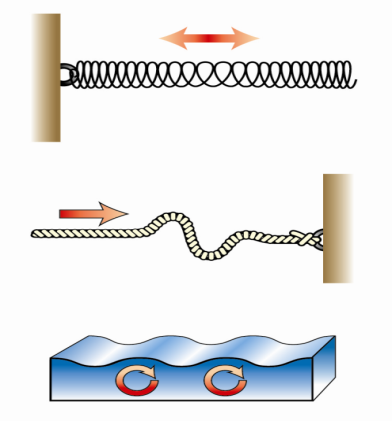 S – Wave Secondary wave (2nd to arrive) travels through solid only greater damage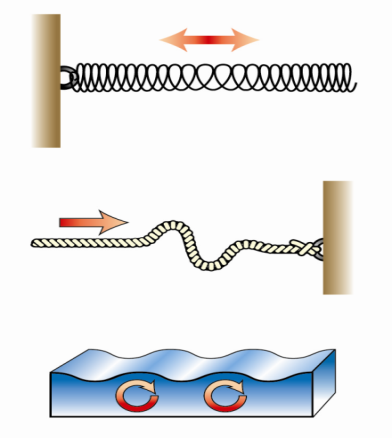 L – WaveLove wave (last to arrive) roll along Earth’s surface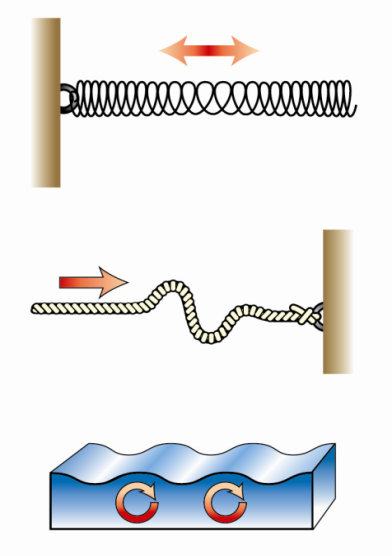 